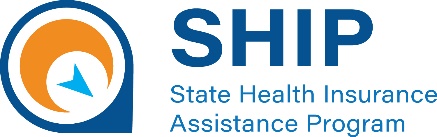 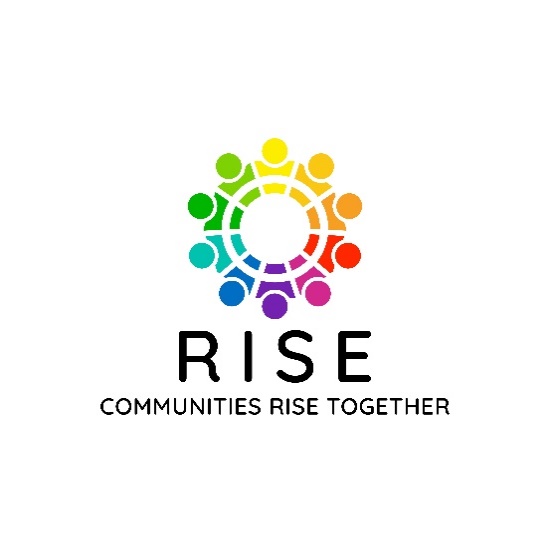 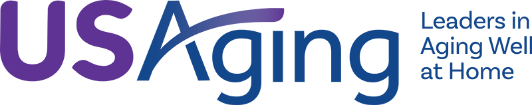 COVID-19 Vaccines for People with Medicare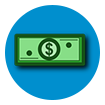                 What does it cost? You pay nothing for the vaccine! Where do I get it? COVID-19 vaccines are available at pharmacies, clinics, doctors’ offices, hospitals, or even in the home. Find a vaccine near you at www.vaccines.gov. 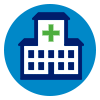 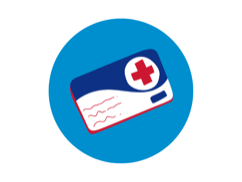 What do I bring? Bring your red, white, and blue Medicare card to your appointment, even if you have a Medicare Advantage Plan. Otherwise, you may be asked for your Social Security number to verify you’re on Medicare.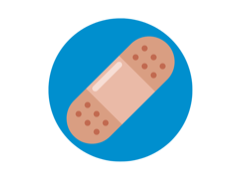 I’m already vaccinated. Do I need a booster? If you are age 65 and older or have certain health risks, a booster may be recommended. Speak with your doctor to learn more. Undecided? Older adults are highly at risk from COVID-19. Over 80% of Americans 65 and older are vaccinated, but it could be lower where you live. Learn more about the vaccine at www.cdc.gov/coronavirus. Need help with Medicare? Get unbiased local help from your State Health Insurance Assistance Program (SHIP). Call 877-839-2675 or find them at www.shiphelp.org.This publication was supported by the Health Resources and Services Administration (HRSA) of the U.S. Department of Health and Human Services (HHS) as part of an award totaling $15,000 with none financed with non-governmental sources. The contents are those of the author(s) and do not necessarily represent the official views of, nor an endorsement, by HRSA, HHS, or the U.S. Government. For more information, please visit HRSA.gov. This document was also supported, in part, by grant number 90SATC0002 from the Administration for Community Living (ACL), Department of Health and Human Services, Washington, D.C. 20201. Grantees undertaking projects under government sponsorship are encouraged to express freely their findings and conclusions. Points of view or opinions do not, therefore, necessarily represent official Administration for Community Living policy.